.Or Music: Where is the Love? by The Black Eyed Peas [96 bpm] or any other distinctive 32 count songs.  1st SetRIGHT VINE, TOUCH, STEP TOUCH, STEP TOUCH 1-4 Step RF to right side, step LF behind RF, step RF to right side, touch LF next to RF 5-6 Step LF to left side, touch RF next to LF 7-8 Step RF to right side, touch LF next to RF  2nd SetLEFT VINE, TOUCH, STEP TOUCH, STEP TOUCH 1-4 Step LF to left side, step RF behind LF, step LF to left side, touch RF next to LF 5-6 Step RF to right side, touch LF next to RF 7-8 Step LF to left side, touch RF next to LF  3rd Set3 WALKS BACKWARD, TOUCH, 3 WALKS FORWARD, TOUCH 1-4 Walk back on RF, walk back on LF, walk back on RF, touch LF next to RF 5-8 Walk forward on LF, walk forward on RF, walk forward on LF, touch RF next to LF  4th SetRIGHT VINE QUARTER SCUFF, LEFT VINE, TOUCH 1-4 Step RF to right side, step LF behind RF, ¼ turn right by step RF forward, scuff LF next to RF 5-8 Step LF to left side, step RF behind LF, step LF to left side, touch RF next to LF REPEAT  Note: To make the dance more interesting as dancers' progress, substitute counts 5-8 for 1st and 2nd sets with: . Step and diagonal forward points . Step and hitches . Step and kicks . Step on the spot and touch to the sides . Step-touches with body roll  It would also be interesting if each substituted style is performed for different walls.  Enjoy the dance! Sue Chin / EMailSteps-Titute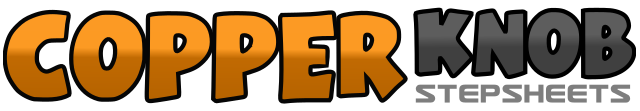 .......Count:32Wall:4Level:Beginner.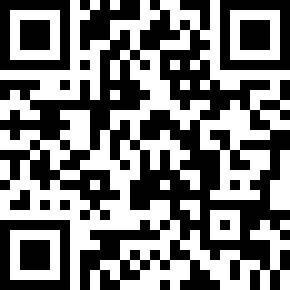 Choreographer:Jennifer Choo Sue Chin (MY) - April 2007Jennifer Choo Sue Chin (MY) - April 2007Jennifer Choo Sue Chin (MY) - April 2007Jennifer Choo Sue Chin (MY) - April 2007Jennifer Choo Sue Chin (MY) - April 2007.Music:Superstar - Jamelia : (Album: Thank You)Superstar - Jamelia : (Album: Thank You)Superstar - Jamelia : (Album: Thank You)Superstar - Jamelia : (Album: Thank You)Superstar - Jamelia : (Album: Thank You)........